MERSİN BÜYÜKŞEHİR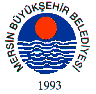 BELEDİYE MECLİSİ Birleşim Sayısı : (2)Oturum Sayısı : (1)Karar Tarihi    : 13/06/2014Karar Sayısı     : 234				  		  	 	  	 KARAR	Büyükşehir Belediye Meclisi’nin 13/06/2014 tarihli gündemine alınan; Yazı İşleri ve Kararlar Dairesi Başkanlığı’nın 12.06.2014 tarih ve 21459693-420 sayılı yazısı okunarak görüşmeye geçildi.KONUNUN GÖRÜŞÜLMESİ VE OYLANMASI SONUNDAAydıncık Belediyesi’nin 11.06.2014 tarih ve 84093081.0.10.010.04-696 sayılı yazısı ile;Çukurova Kalkınma Ajansınca çağrısı yapılan mali destek programı kapsamında Aydıncık Belediyesince hazırlanan, Çukurova Kalkınma Ajansı’na sunulan TR62/14/URÇEP/0028 Referans numaralı “Kelenderis Liman Hamamı, Röleve, Restitasyon, Restorasyon ve Çevre Düzenlemesi” projesi mali destek almaya hak kazanmıştır. Proje kapsamında Aydıncık Belediyesi başvuru sahibi olup, Silifke Müze Müdürlüğü ise proje ortağıdır.Projenin revize edilen nihai bütçesi 982.220,00-TL (Dokuzyüz sekseniki bin ikiyüz yirmi TL) olup; Ajans bu bütçenin %75’lik dilimini desteklemektedir. Geriye kalan %25’lik dilimin %50’lik kısmı Müze Müdürlüğünce, geriye kalan %50’lik kısmı ise Aydıncık Belediyesince karşılanacaktır.Yeterli bütçe ve ödenek olmaması nedeni ile Aydıncık Belediyesinin üzerine düşen bu payın Büyükşehir Belediyesi tarafından karşılanmasına dair teklifin Plan ve Bütçe Komisyonu ile Çevre ve Sağlık Komisyonları’na müştereken havalesinin kabulüne, oy birliği ile karar verildi.    Kerim TUFAN		          Enver Fevzi KÖKSAL 		Ergün ÖZDEMİR   Meclis Başkan V.			      Meclis Kâtibi	   		     Meclis Kâtibi